Министерство образования и науки Российской Федерации           Федеральное государственное бюджетное образовательное учреждение высшего образования                                                                               «Казанский национальный исследовательский технический университет        им. А.Н. Туполева-КАИ»               Эссе на тему:«Мои родственники – участники Великой Отечественной войны»Выполнила: студентка иКТЗИИгнатьева Татьяна, группа 4112 Казань2017Вот уже 72 года прошло с окончания ужасной, голодной, трагической Великой Отечественной Войны. Но память о ней всё ещё ярко живёт в наших сердцах. Мы вспоминаем своих близких родственников, живших в то время. Мы помним их, любим и гордимся.Мой дедушка Семенов Алексей Иванович родился в небольшой деревне Нижняя в республике Марий Эл 1 августа 1923 года. Закончил, все доступные тогда, четыре класса. Жил бедно с мамой в небольшом деревянном домике. После школы подрабатывал пастухом, чтобы заработать на жизнь. Но вот наступил ужасный, роковой день, 22 июня 1941 началась Великая Отечественная Война. Дедушка сразу твёрдо решил, что его долг – служить родине. В марте 1942 года был добровольно зачислен в войска Первого Украинского фронта, где достойно нёс службу. Дедушка не любил много рассказывать о войне, не хотел вспоминать весь пережитый ужас. Поэтому о его доблестной службе нам в основном известно из документов, почётных грамот и медалей. Известно, что в составе войск Украинского фронта он участвовал в победном сражении в районе Курской дуги. Форсирование Днепра запомнилось Алексею Ивановичу особенно. Красноармейцам оно далось непросто, все, кто не умел плавать, не добрались до противоположного берега. Многим не хватало сил плыть. Дедушку же спасло бревно, благодаря которому он сумел доплыть до берега.Также Алексей Иванович участвовал в освобождении Киева от фашистских оккупантов. Стремительно наступая и уничтожая крупные группировки врага, красноармейцы Первого Украинского фронта освободили города – Житомир, Ровно, Проскуров, Винницу, Каменец-Подольск, Ковель, Тарнополь, Черновицы, Станислав, Дрогобыч и Львов. С жестокими боями прошли Южную Польшу, форсировали реки Сан и Вислу, освободили город Краков и важнейший промышленный район – Верхнюю Силезию. Алексей Иванович держал связь дивизии с пехотой, где под сильным артиллерийским огнём противника только 17.10.1944 года исправил 23 подрыва на линии связи, что дало возможность командиру дивизии вести бесперебойный огонь. В этот же день он был ранен осколком вражеской мины, но перевязав рану, остался в бою. За этот подвиг Алексей Иванович был награждён Орденом Славы III степени.В марте 1945 года был награждён медалью за отвагу. Он показал себя в боях под Хайлигенбайлем, как бесстрашный и знающий своё дело разведчик. 23 марта 1945 года обнаружил и уничтожил вражеский обоз боеприпасов противника. 25 марта 1945 вовремя обнаружил отход противника из Хайлигенбайля.Алексей Иванович участвовал в операциях на территории Германии. Форсировал реки Одер, Нейссе, Шпрее. Участвовал в боях с берлинскими группировками и в освобождении столицы Чехословакии – Праги.После окончания войны дедушка вернулся в деревню Нижняя, где выучился на тракториста. Вскоре он женился, воспитал пятерых детей.  Умер 27 октября 1995 года. 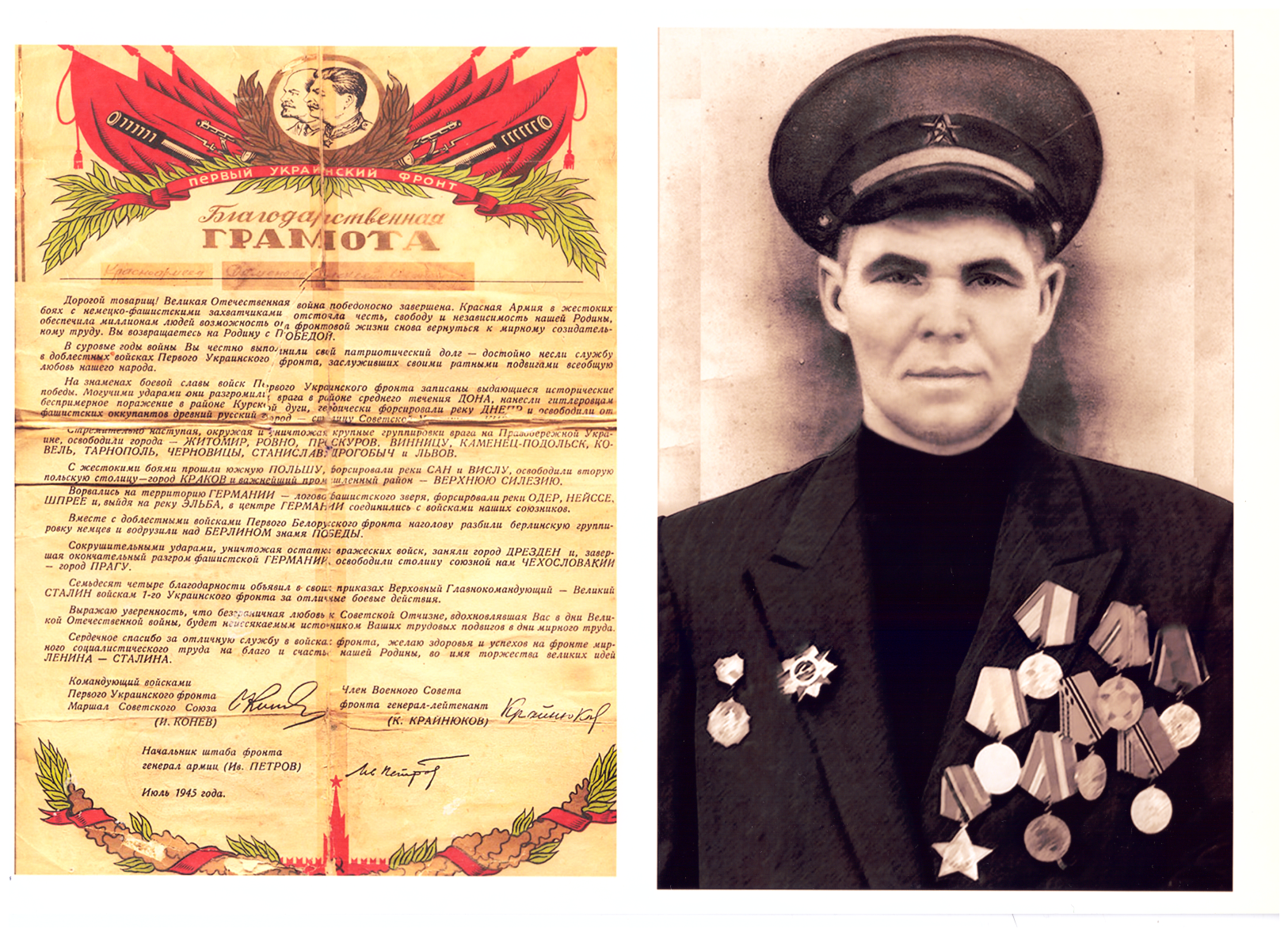 